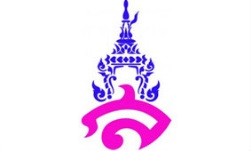 แผนการจัดการเรียนรู้ที่ ๒หน่วยการเรียนรู้ที่ ๒ รักษ์ภาษาไทย	    	   		เรื่อง การอ่านออกเสียงบทร้อยกรองวิชา ภาษาไทย			ชื่อรายวิชา ภาษาไทย ท ๒๒๑๐๑	        กลุ่มสาระการเรียนรู้ ภาษาไทยชั้น มัธยมศึกษาปีที่ ๒		ภาคเรียนที่ ๑ ปีการศึกษา ๒๕๖๓		       เวลา ๒ คาบ/๑๐๐ นาทีผู้สอน นางสาวจารุวัลย์ พิมผนวช	มาตรฐานการเรียนรู้	มาตรฐาน ท ๑.๑ ใช้กระบวนการอ่านสร้างความรู้และความคิดเพื่อนำไปใช้ตัดสินใจ แก้ปัญหาในการดำเนินชีวิต และมีนิสัยรักการอ่าน                                  ตัวชี้วัด	ท ๑.๑ ม.๒/๑ อ่านออกเสียงบทร้อยแก้วและบทร้อยกรองได้ถูกต้อง	ท ๑.๑ ม.๒/๘ มีมารยาทในการอ่านจุดประสงค์การเรียนรู้	๑. นักเรียนบอกหลักการการอ่านออกเสียงร้อยกรองได้ 	๒. นักเรียนอ่านออกเสียงร้อยกรองได้ถูกต้อง	๓. นักเรียนมีมารยาทในการอ่านสาระสำคัญ	การอ่านออกเสียงร้อยกรอง เป็นการอ่านที่มุ่งให้เกิดความเพลิดเพลินซาบซึ้งในรสของคำประพันธ์ ซึ่งจะต้องอ่านอย่างมีจังหวะ ลีลา และท่วงทำนองตามลักษณะคำประพันธ์แต่ละชนิด ซึ่งการอ่านบทร้อยกรอง อ่านได้ ๒ แบบ ดังนี้ แบบแรกอ่านออกเสียงธรรมดา เป็นการอ่านออกเสียงพูด เหมือนกับอ่านร้อยแก้ว แต่มีจังหวะวรรคตอน แบบที่สองอ่านเป็นทำนองเสนาะ เป็นการอ่านมีสำเนียงสูง ต่ำ หนัก เบา ยาว สั้นเป็นทำนองเหมือนเสียงดนตรี มีการเอื้อนเสียง เน้นสัมผัส ตามจังหวะ ลีลาและท่วงทำนองตามลักษณะบังคับของบทประพันธ์ให้ชัดเจนและเหมาะสมสาระการเรียนรู้	- การอ่านออกเสียงบทร้อยกรองคุณลักษณะอันพึงประสงค์๑. ใฝ่เรียนรู้๒. รักความเป็นไทยสมรรถนะสำคัญ	- ความสามารถในการสื่อสารกิจกรรมการเรียนรู้ชั่วโมงที่ ๑ – ๒กิจกรรมนำเข้าสู่บทเรียน	๑. นักเรียนดูวีดิทัศน์การอ่านบทร้อยกรองทั้งแบบธรรมดาและแบบทำนองเสนาะ จากนั้นตังคำถามกระตุ้นการเรียนรู้ เช่น การอ่านบทร้อยกรองทั้งสองแบบแตกต่างกันอย่างไร หากนักเรียนต้องการอ่านบทร้อยกรองให้มีอรรถรสกินใจผู้ฟังนักเรียนจะต้องอ่านแบบใด เป็นต้น	๒. ครูชี้แจงจุดประสงค์และเชื่อมโยงเข้าสู่บทเรียนการอ่านออกเสียงบทร้อยกรองกิจกรรมพัฒนาผู้เรียน๓. นักเรียนฟังบรรยายเกี่ยวกับการอ่านออกเสียงบทร้อยกรอง จากสื่อ Powerpoint เรื่อง การอ่านออกเสียงบทร้อยกรอง๔. นักเรียนฝึกการอ่านแบบทำนองเสนาะโดยเริ่มจากการอ่านแบ่งวรรคตอนให้ถูกต้อง จากนั้นฝึกทอดเสียงโดยอ่านผ่อนเสียง ผ่อนจังหวะให้ช้าลง ลากเสียงให้ยาวขึ้นเล็กน้อยแล้วจึงทอดเสียง และฝึกอ่านคำประพันธ์ชนิดต่าง ๆ เพื่อให้รู้จังหวะวรรคตอน ท่วงทำนองลีลา เอื้อนในพยางค์ที่เป็นเสียงสูง๕. นักเรียนแบ่งเป็นกลุ่มกลุ่มละ ๕ คนแล้วออกมาอ่านทำนองเสนาะในบทที่ครูกำหนดให้	กลุ่มที่ ๑	ประการหนึ่งพึงคิดในจิตมั่น	ว่าทรงธรรม์เหมือนบิดาบังเกิดหัว	ควรเคารพยำเยงและเกรงกลัว	ประโยชน์ตัวนึกน้อยหน่อยจะดี	กลุ่มที่ ๒	ควรนึกว่าบรรดาข้าพระบาท	ล้วนเป็นราชบริพารพระทรงศรี	เหมือนลูกเรืออยู่ในกลางหว่างวารี	จำต้องมีมิตรจิตรสนิทกันกลุ่มที่ ๓	แม้ลูกเรือเชื่อถือผู้เป็นนาย		ต้องมุ่งหมายช่วยแรงโดยแข็งขัน	คอยตั้งใจฟังบังคับกัปปิตัน	นาวานั้นจึงจะรอดตลอดทะเลกลุ่มที่ ๔	แม้ลูกเรืออวดดีมีทิฐิ		และเริ่มริเฉโกยุ่งโยเส           	เมื่อคลื่นลมแรงจัดซัดโซเซ		เรือจะเหล่ระยำคว่ำไปกลุ่มที่ ๕ 	แม้ต่างคนต่างเถียงเกี่ยงแก่งแย่ง	นายเรือจะเอาแรงมาแต่ไหน	แม้ไม่ถือเคร่งคงตรงวินัย		เมื่อถึงคราวพายุใหญ่จะครวญครางกลุ่มที่ ๖	นายจะสั่งสิ่งใดไม่เข้าจิต		จะต้องติดตันใจให้ขัดขวาง	จะยุ่งแล้วยุ่งเล่าไม่เข้าทาง		เรือก็คงอับปางกลางสาครกลุ่มที่ ๗	ถึงเสวีที่เป็นข้าฝ่าพระบาท	ไม่ควรขาดความสมัครสโมสร	ในพระราชสำนักพระภูธร		เหมือนเรือแล่นสาครสมุทรไทยกลุ่มที่ ๘	เหล่าเสวกตกที่กะลาสี		ควรคิดถึงหน้าที่นั้นเป็นใหญ่	รักษาตนเคร่งคงตรงวินัย		สมานใจจงรักพระจักรีกิจกรรมรวบยอด๖. ครูให้นักเรียนซักถามข้อสงสัยเพิ่มเติม และร่วมกันสรุปความรู้จากการเรียนเรื่องการอ่านออกเสียงบทร้อยกรองสื่อการเรียนรู้/แหล่งการเรียนรู้	๑. Powerpoint การอ่านออกเสียงบทร้อยกรอง	๒. หนังสือวิวิธภาษา ม.๒	๓. วีดิทัศน์การอ่านออกเสียงบทร้อยกรองการวัดและประเมินผลลงชื่อ.......................................................ผู้สอน	 (นางสาวจารุวัลย์ พิมผนวช)	บันทึกหลังการสอน๑. ผลการสอน.............................................................................................................................................................................. .............................................................................................................................................................................. .............................................................................................................................................................................. ๒. ปัญหาและอุปสรรค.............................................................................................................................................................................. .............................................................................................................................................................................. ..............................................................................................................................................................................๓. ข้อเสนอแนะ.............................................................................................................................................................................. .............................................................................................................................................................................. ..............................................................................................................................................................................							ลงชื่อ......................................................ผู้สอน								  (นางสาวจารุวัลย์ พิมผนวช)ความเห็นของหัวหน้ากลุ่มสาระการเรียนรู้วิชาภาษาไทย.............................................................................................................................................................................. ..............................................................................................................................................................................							ลงชื่อ................................................................							     (อาจารย์ ดร. บัวลักษณ์ เพชรงาม)							   หัวหน้ากลุ่มสาระการเรียนรู้วิชาภาษาไทยความเห็นของรองผู้อำนวยการโรงเรียนฝ่ายวิชาการ.............................................................................................................................................................................. ..............................................................................................................................................................................ลงชื่อ................................................................							     	  (อาจารย์ สุดารัตน์ ศรีมา )								รองผู้อำนวยการฝ่ายวิชาการเกณฑ์การประเมินแบบประเมินการอ่านออกเสียง บทร้อยกรองเกณฑ์การประเมินคุณภาพ                                                                                                            ๑๐ – ๑๕ คะแนน     ดีมาก	๗ – ๙     คะแนน      ดี๔ – ๖     คะแนน     พอใช้	๑ – ๓     คะแนน      ปรับปรุง เป้าหมายหลักฐานเครื่องมือวัดเกณฑ์การประเมินสาระสำคัญ      การอ่านออกเสียงร้อยกรอง เป็นการอ่านที่มุ่งให้เกิดความเพลิดเพลินซาบซึ้งในรสของคำประพันธ์ ซึ่งจะต้องอ่านอย่างมีจังหวะ ลีลา และท่วงทำนองตามลักษณะคำประพันธ์แต่ละชนิดการอ่านทำนองเสนาะจากเรื่องบทเสภาสามัคคีเสวกตอนสามัคคีเสวกแบบประเมินการอ่านบทร้อยกรองได้คะแนนร้อยละ ๖๐ ขึ้นไปถือว่าผ่านเกณฑ์ตัวชี้วัดท ๑.๑ ม.๒/๑ อ่านออกเสียงบทร้อยแก้วและบทร้อยกรองได้ถูกต้องท ๑.๑ ม.๒/๘ มีมารยาทในการอ่านการอ่านทำนองเสนาะจากเรื่องบทเสภาสามัคคีเสวกตอนสามัคคีเสวกแบบประเมินการอ่านบทร้อยกรองได้คะแนนร้อยละ ๖๐ ขึ้นไปถือว่าผ่านเกณฑ์คุณลักษณะอันพึงประสงค์ใฝ่เรียนรู้รักความเป็นไทยการอ่านทำนองเสนาะจากเรื่องบทเสภาสามัคคีเสวกตอนสามัคคีเสวกแบบประเมินคุณลักษณะอันพึงประสงค์ได้คะแนนร้อยละ ๖๐ ขึ้นไปถือว่าผ่านเกณฑ์สมรรถนะสำคัญความสามารถในการสื่อสารการอ่านทำนองเสนาะจากเรื่องบทเสภาสามัคคีเสวกตอนสามัคคีเสวกแบบประเมินสมรรถนะสำคัญของผู้เรียนได้คะแนนร้อยละ ๖๐ ขึ้นไปถือว่าผ่านเกณฑ์รายการประเมินคำอธิบายระดับคุณภาพ/ ระดับคะแนนคำอธิบายระดับคุณภาพ/ ระดับคะแนนคำอธิบายระดับคุณภาพ/ ระดับคะแนนรายการประเมิน ดี (๓)พอใช้ (๒) ควรปรับปรุง (๑)๑. อ่านออกเสียง ร ล และ คำควบกล้ำ ร ล ว   ถูกต้องอ่านออกเสียง ร ล และคำควบกล้ำ ร ล ว ถูกต้องชัดเจนอ่านออกเสียง ร ล และคำควบกล้ำ ร ล ว ไม่ถูกต้อง ๒ ครั้งอ่านออกเสียง ร ล และคำควบกล้ำ  ร ล ว ไม่ถูกต้องเกิน ๒ ครั้ง๒. การเอื้อน การทอดเสียงถูกต้อง ตามประเภทของคำประพันธ์การเอื้อน การทอดเสียงถูกต้องตามจังหวะ ทำนองถูกต้อง ตามประเภทของคำประพันธ์การเอื้อน การทอดเสียงหรือ จังหวะทำนองตามประเภทของคำประพันธ์  ผิด ๒ ครั้งการเอื้อน การทอดเสียงหรือ จังหวะทำนองตามประเภทของคำประพันธ์     ผิดเกิน ๒ ครั้ง๓. การเว้นวรรคตอน ถูกต้องอ่านเว้นวรรคตอนได้ถูกต้องชัดเจนอ่านเว้นวรรคตอนไม่ถูกต้อง ๒ ครั้งอ่านเว้นวรรคตอนไม่ถูกต้องเกิน ๒ ครั้ง๔. น้ำเสียง ไพเราะ สละสลวยและลีลาท่าทางในการอ่านเหมาะสมอ่านเสียงดังชัดเจน น้ำเสียงและลีลาเหมาะสมกับบทร้อยกรองที่อ่านอ่านเสียงดัง ชัดเจน น้ำเสียงแต่ลีลาท่าทางไม่เหมาะสมกับบทร้อยกรองที่อ่านอ่านเสียง ไม่ชัดเจน น้ำเสียง และลีลาท่าทาง ไม่เหมาะสม๕. ความคล่องแคล่ว และแม่นยำอ่านออกเสียงบท                     ร้อยกรองด้วยความคล่องแคล่ว และแม่นยำ มีความมั่นใจสูงอ่านออกเสียงบทร้อยกรองไม่คล่องแคล่ว ไม่แม่นยำ  ขาดความมั่นใจ ๒ ครั้งอ่านออกเสียง                             บทร้อยกรองไม่คล่องแคล่วและไม่แม่นยำ ไม่มีความมั่นใจ